 Esta vivienda está: 	 Ocupada por el dueño 	 Alquilada, soy el propietario*This home is 	Owner occupied 	A rental property I own *Si la vivienda es alquilada, y el dueño o el administrador recibe el incentivo directamente, se requiere un formulario W-9 completo, correcto y verificable. Visite www.energytrust.org/w9.Domicilio de la obra	Ciudad	 Estado	 Código postalSite address	City	 State 	ZipDirección postal (si no es la misma de la obra)	Ciudad	 Estado	 Código postalMailing address	City	 State 	ZipTeléfono principal 	 Particular  Trabajo  Celular 	Otro teléfono 	 Particular  Trabajo  CelularPrimary phone 	Home 	Work 	Cell 	Other phone 	Home 	Work 	CellElectricidad: 	  PGE	  Pacific Power	  Otro	Servicio de gas: 	  NW Natural	  Cascade Natural Gas	  Avista 	  Otro     	Términos y condicionesSOLICITUD: Esta solicitud y toda la documentación adicional requerida se debe llenar por completo, verazmente y con exactitud. Es recomendable que los clientes guarden una copia de esta solicitud y los documentos adjuntos que se presentaron a Energy Trust según este programa. Energy Trust no será responsable por la pérdida de los documentos relacionados con esta solicitud. Energy Trust debe recibir las solicitudes a más tardar a los 60 días de la fecha de instalación. Las ofertas de incentivo dependen de la disponibilidad de fondos y pueden cambiar. Los montos de los incentivos son válidos para instalaciones hechas hasta el 31 de diciembre de 2021. Por favor espere de cuatro a seis semanas para la tramitación del incentivo.ELEGIBILIDAD: Los incentivos están disponibles para clientes que son: (i) Clientes de servicios de electricidad para viviendas de Oregón de Portland General Electric o Pacific Power, (ii) clientes de servicios de gas natural para viviendas de Oregón con NW Natural, Cascade Natural Gas o Avista o (iii) clientes del servicio de gas NW Natural para viviendas de Washington. Los incentivos para ahorrar energía que reducen el costo de la calefacción de la vivienda están a disposición de clientes de PGE y Pacific Power que usan electricidad para la calefacción y para clientes de NW Natural, Cascade Natural Gas y Avista que usan gas natural para la calefacción. Energy Trust es el único responsable de la determinación final de elegibilidad.PRODUCTOS ELEGIBLES: Los productos deben cumplir con las especificaciones de eficiencia energética de Energy Trust. Las especificaciones se pueden encontrar en la web en www.energytrust.org y están sujetas a cambios. Si usted o su contratista tienen dudas con respecto a las especificaciones, por favor llame a Energy Trust antes de seguir adelante.VERIFICACIÓN DE CALIDAD DE MANO DE OBRA: Antes de pagar cualquier incentivo, el contratista verificará que las medidas de ahorro energético instaladas cumplen con las especificaciones de Energy Trust of Oregon, definidas por el Building Performance Institute y el manual de especificaciones de Energy Trust vigente. Las temperaturas al aire libre pueden afectar el proceso de verificación. Asimismo, se podría elegir la vivienda del cliente para realizar una visita de control de calidad después de la instalación. La verificación de la calidad del trabajo no implica ninguna garantía.PAGO: Los incentivos se pagarán luego de: (i) completar y/o instalar las medidas de ahorro de energía, (ii) verificar que se han completado y/o instalado las medidas y (iii) presentar a tiempo toda la documentación requerida para las medidas. Los incentivos se le pagarán directamente al cliente a menos que se presenten como proyecto de incentivo instantáneo. Los proyectos de incentivo instantáneo se le pagarán al contratista. Un Aliado Comercial de Energy Trust o un contratista con licencia en Oregón o Washington debe instalar todas las medidas.PRUEBA DE COMPRA: Las facturas que acompañen a esta solicitud deben desglosar los productos comprados y/o el trabajo hecho. La cuenta debe incluir una descripción de la instalación o los gastos de mano de obra y demostrar que la cuenta está pagada por completo.MONTO DEL INCENTIVO: El monto del incentivo no puede ser mayor que el costo total de la instalación. Los incentivos para medidas de ahorro energético completadas y/o instaladas como se presentan en la documentación adjunta a esta solicitud se limitan a los montos indicados por Energy Trust. Tales montos están sujetos a cambio. Los montos actuales de los incentivos se indican en el siguiente sitio web: www.energytrust.org. Contacte a Energy Trust si tiene alguna pregunta.RESPONSABILIDAD IMPOSITIVA: Energy Trust no es responsable de ninguna carga tributaria que se le imponga al cliente como resultado del pago de incentivos o de obtener financiamiento. Energy Trust no brinda asesoramiento en cuanto a impuestos y ninguna comunicación de Energy Trust tiene el propósito ni ha sido redactada para que se use con el fin de evadir sanciones tributarias ni se puede usar para evitar multas según el código del IRS.MATERIALES EN FACSÍMIL O ESCANEADOS: La transmisión por fax de cualquier documento original firmado, y su retransmisión por fax, equivalen a presentar el documento original firmado. Los documentos escaneados enviados a Energy Trust como adjunto por correo electrónico equivalen a entregarlos como originales firmados. Cuando Energy Trust lo solicite, el cliente presentará los documentos originales para confirmar los documentos escaneados o enviados por fax.CÓDIGOS DE SEGURIDAD Y DE CONSTRUCCIÓN: El cliente declara que, en cuanto a los productos y la obra completada que se identifica en la documentación que acompaña a esta solicitud: (i) todos los productos instalados y el trabajo llevado a cabo cumplen con todos los códigos de seguridad, de construcción y ambientales federales, estatales y locales, (ii) todos los productos figuran en listas de UL, y si corresponde, han sido instalados conforme a las instrucciones del fabricante.NO CONSTITUYE ENDOSO: Energy Trust no endosa a ningún fabricante, contratista o producto específico. El hecho de que aparezcan en esta solicitud los nombres de fabricantes, contratistas, productos o sistemas no constituye un endoso. El hecho de que fabricantes, contratistas, productos o sistemas no estén mencionados no implica de ninguna manera que no sean adecuados ni que sean defectuosos.DERECHOS DE PROPIEDAD: El cliente declara que tiene derecho a completar y/o instalar las medidas de ahorro energético en la propiedad donde se implementen esas medidas, y que se ha obtenido el consentimiento del dueño, si este fuera necesario.ACCESO Y EVALUACIÓN: Energy Trust y/o sus representantes pueden solicitar acceso al sitio donde se hayan instalado o completado las medidas de ahorro energético y puede revisar y evaluar el proyecto durante la obra y después de que se complete. El cliente acepta dar acceso razonable para los propósitos descritos aquí.EXONERACIÓN DE RESPONSABILIDAD/DESCARGO DE RESPONSABILIDAD: El cliente entiende que aunque Energy Trust posiblemente le pague un incentivo, esta no supervisa las obras del cliente, y no es responsable ni de que se complete correctamente el trabajo ni del buen funcionamiento de los productos adquiridos. 
Energy Trust simplemente brinda los fondos para ayudar al cliente a implementar medidas de ahorro de energía. El cliente acepta el riesgo de daños o perjuicios que pueda sufrir con respecto a la instalación de las medidas. Energy Trust no garantiza ningún resultado específico de ahorros energéticos al aprobar la solicitud ni con ninguna de sus acciones.Revelación de información sobre consumo energético: El cliente autoriza a Energy Trust y al contratista que firma esta solicitud a acceder a los datos de consumo de energía del servicio público con respeto a la propiedad en la cual se hayan completado o instalado medidas de ahorro energético. Para hacerlo, Energy Trust puede acceder a las cuentas de electricidad y gas natural y de uso del termostato en la dirección física del proyecto, y el contratista puede acceder a la información de termostato en la dirección física del proyecto. El cliente se compromete a brindar a Energy Trust la ayuda razonable para obtener dicha información. El cliente también autoriza al contratista que firma la solicitud a compartir información sobre el sistema de termostato del cliente, incluyendo, entre otros, la información de uso del termostato, con Energy Trust.REVELACIÓN DE INFORMACIÓN: El cliente acepta que Energy Trust puede incluir el nombre del cliente, los servicios de Energy Trust y los ahorros energéticos resultantes en informes y otra documentación presentada a Energy Trust, su Junta Directiva, el Oregon Public Utility Commission, el Departamento de Energía de Oregón, a Oregon Housing and Community Services y/o a la Legislatura de Oregón. Energy Trust tratará toda otra información recopilada en evaluaciones como confidencial y presentará tales informes solo como datos agregados.Información del cliente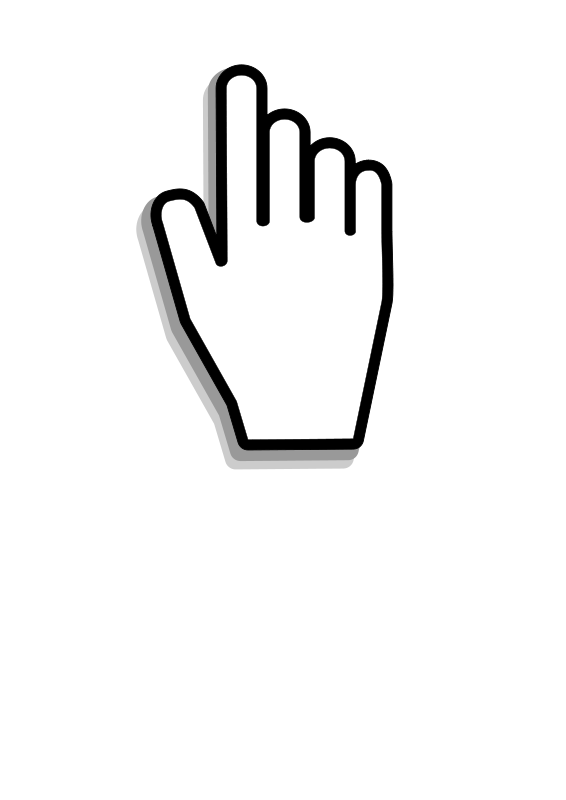 Customer InformationInformación sobre los serviciosUtility InformationInformación del sitioSite InformationInformación del sitioSite InformationInformación del sitioSite InformationInformación del sitioSite InformationInformación del sitioSite InformationInformación del sitioSite InformationInformación del sitioSite InformationInformación del sitioSite InformationInformación del sitioSite InformationInformación del sitioSite InformationInformación del sitioSite InformationInformación del sitioSite InformationInformación del sitioSite InformationInformación del sitioSite InformationAño en que fue construida:Year builtAño en que fue construida:Year builtAño en que fue construida:Year builtSuperficie en pies cuadrados:Square feetCantidad de pisos:Number of levelsCantidad de pisos:Number of levelsCantidad de pisos:Number of levelsCantidad de pisos:Number of levelsSistema de calefacción principal (marque uno)Primary heating systemSistema de calefacción principal (marque uno)Primary heating system Calefacción eléctrica 
Electric furnace Zócalo eléctrico
Electric baseboard Bomba de calor con conductos
Ducted Heat Pump Calefacción eléctrica 
Electric furnace Zócalo eléctrico
Electric baseboard Bomba de calor con conductos
Ducted Heat Pump Calefacción eléctrica 
Electric furnace Zócalo eléctrico
Electric baseboard Bomba de calor con conductos
Ducted Heat Pump Calefacción eléctrica 
Electric furnace Zócalo eléctrico
Electric baseboard Bomba de calor con conductos
Ducted Heat Pump Bomba de calor sin conductos
Ductless heat pump Calefacción de gas
Gas furnace Chimenea de gas
Gas fireplace Bomba de calor sin conductos
Ductless heat pump Calefacción de gas
Gas furnace Chimenea de gas
Gas fireplace Bomba de calor sin conductos
Ductless heat pump Calefacción de gas
Gas furnace Chimenea de gas
Gas fireplace Bomba de calor sin conductos
Ductless heat pump Calefacción de gas
Gas furnace Chimenea de gas
Gas fireplace Bomba de calor sin conductos
Ductless heat pump Calefacción de gas
Gas furnace Chimenea de gas
Gas fireplace Leña
Wood Propano
Propane Otro      	
Other Leña
Wood Propano
Propane Otro      	
Other Leña
Wood Propano
Propane Otro      	
OtherFuente de energía para calentar agua Water heating fuelFuente de energía para calentar agua Water heating fuelFuente de energía para calentar agua Water heating fuelFuente de energía para calentar agua Water heating fuel Electricidad
Electricity Electricidad
Electricity Electricidad
Electricity Gas natural
Natural gas  Gas natural
Natural gas  Gas natural
Natural gas  Gas natural
Natural gas Cimientos/SótanoFoundation/ basement Combinación de garaje y sótano
Garage/basement combo Sótano de poca altura con barrera contra el vapor
Crawlspace w/ vapor barrier Combinación de garaje y sótano
Garage/basement combo Sótano de poca altura con barrera contra el vapor
Crawlspace w/ vapor barrier Combinación de garaje y sótano
Garage/basement combo Sótano de poca altura con barrera contra el vapor
Crawlspace w/ vapor barrier Combinación de garaje y sótano
Garage/basement combo Sótano de poca altura con barrera contra el vapor
Crawlspace w/ vapor barrier Combinación de garaje y sótano
Garage/basement combo Sótano de poca altura con barrera contra el vapor
Crawlspace w/ vapor barrier Combinación de garaje y sótano
Garage/basement combo Sótano de poca altura con barrera contra el vapor
Crawlspace w/ vapor barrier Combinación de garaje y sótano
Garage/basement combo Sótano de poca altura con barrera contra el vapor
Crawlspace w/ vapor barrier Medio sótano
Half basement Sótano de poca altura
Crawlspace Medio sótano
Half basement Sótano de poca altura
Crawlspace Medio sótano
Half basement Sótano de poca altura
Crawlspace Sótano completo
Full basement Placa de cemento en terreno aplanado
Slab on grade Sótano completo
Full basement Placa de cemento en terreno aplanado
Slab on grade Sótano completo
Full basement Placa de cemento en terreno aplanado
Slab on gradeTipo de vivienda (Oregón):Home Type (Oregon)Tipo de vivienda (Oregón):Home Type (Oregon)Tipo de vivienda (Oregón):Home Type (Oregon)Tipo de vivienda (Oregón):Home Type (Oregon)Tipo de vivienda (Oregón):Home Type (Oregon)Tipo de vivienda (Washington):Home Type (Washington)Tipo de vivienda (Washington):Home Type (Washington)Tipo de vivienda (Washington):Home Type (Washington)Tipo de vivienda (Washington):Home Type (Washington)Tipo de vivienda (Washington):Home Type (Washington)Tipo de vivienda (Washington):Home Type (Washington)Tipo de vivienda (Washington):Home Type (Washington)Tipo de vivienda (Washington):Home Type (Washington)Tipo de vivienda (Washington):Home Type (Washington) Unifamiliar
      Single-family Prefabricada
Manufactured Unifamiliar
      Single-family Prefabricada
Manufactured Unifamiliar
      Single-family Prefabricada
Manufactured Unifamiliar
      Single-family Prefabricada
Manufactured Unifamiliar
      Single-family Prefabricada
ManufacturedUnifamiliar
Single-family Dúplex
      Duplex Prefabricada
      Manufactured Vivienda triple
   Triplex Prefabricada
      Manufactured Vivienda triple
   Triplex Prefabricada
      Manufactured Vivienda triple
   Triplex Prefabricada
      Manufactured Vivienda triple
   Triplex Casa adosada
Townhouse Vivienda cuádruple
Fourplex Casa adosada
Townhouse Vivienda cuádruple
Fourplex Casa en una hilera de casas iguales
Rowhouse Casa en una hilera de casas iguales
Rowhouse¿Es usted un Aliado Comercial de Energy Trust que presenta este proyecto como Incentivo instantáneo?Are you an Energy Trust ally submitting this as an Instant Incentive project? Sí, con el incentivo instantáneo desglosado en la factura:
Yes, instant incentive amount listed on invoice$Nombre y firma del clienteCustomer Name and SignatureCon su firma, el cliente acepta los términos y condiciones de esta solicitud. y autoriza al Contratista identificado abajo a presentar esta solicitud. y todas las facturas y la documentación requeridas a Energy Trust en representación del cliente. Con esa autorización, el Cliente le indica a Energy Trust que todas las medidas de han completado satisfactoriamente y que, a la fecha de la firma al pie, la documentación de la obra adjunta está completa y es precisa. Si el cliente se identifica como el dueño de la propiedad o el arrendador que solicita el incentivo para una vivienda unifamiliar, este afirma que es el dueño de la propiedad pero que no vive allí. Si está identificado como un proyecto de incentivo instantáneo de Energy Trust, el Cliente entiende y acepta que Energy Trust emitirá el incentivo para incentivos que cumplan con los requisitos de Energy Trust pagadero al Contratista, y el Cliente es responsable de pagar el saldo de la cuenta.	Firma del cliente 	Nombre completo (escriba en letra de molde y use el mismo nombre que figura en la factura)	Fecha	Customer signature 	Full name 	Date	Correo electrónico (las actualizaciones del estado de la solicitud se mandan por correo electrónico)	Customer email address (application status updates are sent via email)Nombre y firma del contratistaContractor Name and SignatureCon su firma, el contratista certifica que esta solicitud y la información adjunta relacionada con la medida están completas y son precisas, y todas las mejoras asociadas con esta solicitud de incentivo se han completado para la fecha de la firma que sigue. Los incentivos se le pagan solamente al cliente a menos que sea parte de un proyecto de incentivo instantáneo. Si se identifica como un proyecto de incentivo instantáneo, el Contratista ha mostrado el monto del incentivo instantáneo mencionado arriba y lo ha desglosado como descuento en la factura del cliente, y acepta los términos y condiciones presentados en el formulario 372-IN. Acuerdo de participación: incentivos instantáneos. Para recibir incentivos, todo el trabajo debe cumplir con los requisitos del Manual de Especificaciones (solo en inglés) 	Firma del contratista	Nombre completo (en letra de molde)	Fecha	Contractor signature 	Full name (please print) 	Date	Empresa del contratista 	 N.° de OCCB o de licencia de Washington (Solo si no es Aliado Comercial) 	 Fecha de instalación	Contractor company 	OCCB# or Washington License # (Non-trade ally only) 	Install date El proyecto cumple con los requisitos de resultados de vivienda de Energy Star Técnico de BPI (letra de molde):      	Project meets Home Performance with ENERGY STAR requirements. BPI technician (print name)	Incentivo para calentador de agua de gas sin tanque Los calentadores de agua híbridos no califican. Las residencias de Oregón deben tener agua calentada principalmente por NW Natural, Cascade Natural Gas o Avista. Los residencias de Washington deben tener agua calentada principalmente por NW Natural. Gas Tankless Water Heater IncentiveIncentivo para calentador de agua de gas sin tanque Los calentadores de agua híbridos no califican. Las residencias de Oregón deben tener agua calentada principalmente por NW Natural, Cascade Natural Gas o Avista. Los residencias de Washington deben tener agua calentada principalmente por NW Natural. Gas Tankless Water Heater IncentiveIncentivo para calentador de agua de gas sin tanque Los calentadores de agua híbridos no califican. Las residencias de Oregón deben tener agua calentada principalmente por NW Natural, Cascade Natural Gas o Avista. Los residencias de Washington deben tener agua calentada principalmente por NW Natural. Gas Tankless Water Heater IncentiveIncentivo para calentador de agua de gas sin tanque Los calentadores de agua híbridos no califican. Las residencias de Oregón deben tener agua calentada principalmente por NW Natural, Cascade Natural Gas o Avista. Los residencias de Washington deben tener agua calentada principalmente por NW Natural. Gas Tankless Water Heater IncentiveIncentivo para calentador de agua de gas sin tanque Los calentadores de agua híbridos no califican. Las residencias de Oregón deben tener agua calentada principalmente por NW Natural, Cascade Natural Gas o Avista. Los residencias de Washington deben tener agua calentada principalmente por NW Natural. Gas Tankless Water Heater IncentiveIncentivo para calentador de agua de gas sin tanque Los calentadores de agua híbridos no califican. Las residencias de Oregón deben tener agua calentada principalmente por NW Natural, Cascade Natural Gas o Avista. Los residencias de Washington deben tener agua calentada principalmente por NW Natural. Gas Tankless Water Heater IncentiveIncentivo para calentador de agua de gas sin tanque Los calentadores de agua híbridos no califican. Las residencias de Oregón deben tener agua calentada principalmente por NW Natural, Cascade Natural Gas o Avista. Los residencias de Washington deben tener agua calentada principalmente por NW Natural. Gas Tankless Water Heater IncentiveIncentivo para calentador de agua de gas sin tanque Los calentadores de agua híbridos no califican. Las residencias de Oregón deben tener agua calentada principalmente por NW Natural, Cascade Natural Gas o Avista. Los residencias de Washington deben tener agua calentada principalmente por NW Natural. Gas Tankless Water Heater IncentiveIncentivo para calentador de agua de gas sin tanque Los calentadores de agua híbridos no califican. Las residencias de Oregón deben tener agua calentada principalmente por NW Natural, Cascade Natural Gas o Avista. Los residencias de Washington deben tener agua calentada principalmente por NW Natural. Gas Tankless Water Heater IncentiveIncentivo para calentador de agua de gas sin tanque Los calentadores de agua híbridos no califican. Las residencias de Oregón deben tener agua calentada principalmente por NW Natural, Cascade Natural Gas o Avista. Los residencias de Washington deben tener agua calentada principalmente por NW Natural. Gas Tankless Water Heater IncentiveIncentivo para calentador de agua de gas sin tanque Los calentadores de agua híbridos no califican. Las residencias de Oregón deben tener agua calentada principalmente por NW Natural, Cascade Natural Gas o Avista. Los residencias de Washington deben tener agua calentada principalmente por NW Natural. Gas Tankless Water Heater IncentiveIncentivo para calentador de agua de gas sin tanque Los calentadores de agua híbridos no califican. Las residencias de Oregón deben tener agua calentada principalmente por NW Natural, Cascade Natural Gas o Avista. Los residencias de Washington deben tener agua calentada principalmente por NW Natural. Gas Tankless Water Heater IncentiveIncentivo para calentador de agua de gas sin tanque Los calentadores de agua híbridos no califican. Las residencias de Oregón deben tener agua calentada principalmente por NW Natural, Cascade Natural Gas o Avista. Los residencias de Washington deben tener agua calentada principalmente por NW Natural. Gas Tankless Water Heater IncentiveSe requiere un monitor de CO en cada piso con un dormitorio. Para confirmar la elegibilidad, la instalación debe ser completada por un contratista aliado comercial de Energy Trust.Se requiere un monitor de CO en cada piso con un dormitorio. Para confirmar la elegibilidad, la instalación debe ser completada por un contratista aliado comercial de Energy Trust.Se requiere un monitor de CO en cada piso con un dormitorio. Para confirmar la elegibilidad, la instalación debe ser completada por un contratista aliado comercial de Energy Trust.Se requiere un monitor de CO en cada piso con un dormitorio. Para confirmar la elegibilidad, la instalación debe ser completada por un contratista aliado comercial de Energy Trust.Se requiere un monitor de CO en cada piso con un dormitorio. Para confirmar la elegibilidad, la instalación debe ser completada por un contratista aliado comercial de Energy Trust.Se requiere un monitor de CO en cada piso con un dormitorio. Para confirmar la elegibilidad, la instalación debe ser completada por un contratista aliado comercial de Energy Trust.Se requiere un monitor de CO en cada piso con un dormitorio. Para confirmar la elegibilidad, la instalación debe ser completada por un contratista aliado comercial de Energy Trust.Se requiere un monitor de CO en cada piso con un dormitorio. Para confirmar la elegibilidad, la instalación debe ser completada por un contratista aliado comercial de Energy Trust.Se requiere un monitor de CO en cada piso con un dormitorio. Para confirmar la elegibilidad, la instalación debe ser completada por un contratista aliado comercial de Energy Trust.Se requiere un monitor de CO en cada piso con un dormitorio. Para confirmar la elegibilidad, la instalación debe ser completada por un contratista aliado comercial de Energy Trust.Se requiere un monitor de CO en cada piso con un dormitorio. Para confirmar la elegibilidad, la instalación debe ser completada por un contratista aliado comercial de Energy Trust.Se requiere un monitor de CO en cada piso con un dormitorio. Para confirmar la elegibilidad, la instalación debe ser completada por un contratista aliado comercial de Energy Trust.Se requiere un monitor de CO en cada piso con un dormitorio. Para confirmar la elegibilidad, la instalación debe ser completada por un contratista aliado comercial de Energy Trust.Tipo de MejoraUpgrade typeRequisitosRequirementsRequisitosRequirementsRequisitosRequirementsRequisitosRequirementsRequisitosRequirementsMonto del IncentivoIncentive AmountMonto del IncentivoIncentive AmountMonto del IncentivoIncentive AmountMonto del IncentivoIncentive AmountMonto del IncentivoIncentive AmountCalentador de agua sin tanque de gas Gas tankless water heaterCalentador de agua sin tanque de gas Gas tankless water heaterSolo residencias de Oregon: El factor de energía uniforme (UEF) debe ser 0.82 o más.La unidad debe reemplazar un calentador de agua de gas. La unidad debe instalarse en una casa con una ½” línea de gas dedicada capaz de servir al calentador de agua sin tanque o una línea de gas existente de ¾” que pueda servir a los aparatos de gas existentes que no son de ACS en la casa, además del calentador de agua sin tanque.Solo residencias de Oregon: El factor de energía uniforme (UEF) debe ser 0.82 o más.La unidad debe reemplazar un calentador de agua de gas. La unidad debe instalarse en una casa con una ½” línea de gas dedicada capaz de servir al calentador de agua sin tanque o una línea de gas existente de ¾” que pueda servir a los aparatos de gas existentes que no son de ACS en la casa, además del calentador de agua sin tanque.Solo residencias de Oregon: El factor de energía uniforme (UEF) debe ser 0.82 o más.La unidad debe reemplazar un calentador de agua de gas. La unidad debe instalarse en una casa con una ½” línea de gas dedicada capaz de servir al calentador de agua sin tanque o una línea de gas existente de ¾” que pueda servir a los aparatos de gas existentes que no son de ACS en la casa, además del calentador de agua sin tanque.Solo residencias de Oregon: El factor de energía uniforme (UEF) debe ser 0.82 o más.La unidad debe reemplazar un calentador de agua de gas. La unidad debe instalarse en una casa con una ½” línea de gas dedicada capaz de servir al calentador de agua sin tanque o una línea de gas existente de ¾” que pueda servir a los aparatos de gas existentes que no son de ACS en la casa, además del calentador de agua sin tanque.Solo residencias de Oregon: El factor de energía uniforme (UEF) debe ser 0.82 o más.La unidad debe reemplazar un calentador de agua de gas. La unidad debe instalarse en una casa con una ½” línea de gas dedicada capaz de servir al calentador de agua sin tanque o una línea de gas existente de ¾” que pueda servir a los aparatos de gas existentes que no son de ACS en la casa, además del calentador de agua sin tanque.Solo residencias de Oregon: El factor de energía uniforme (UEF) debe ser 0.82 o más.La unidad debe reemplazar un calentador de agua de gas. La unidad debe instalarse en una casa con una ½” línea de gas dedicada capaz de servir al calentador de agua sin tanque o una línea de gas existente de ¾” que pueda servir a los aparatos de gas existentes que no son de ACS en la casa, además del calentador de agua sin tanque.Solo residencias de Oregon: El factor de energía uniforme (UEF) debe ser 0.82 o más.La unidad debe reemplazar un calentador de agua de gas. La unidad debe instalarse en una casa con una ½” línea de gas dedicada capaz de servir al calentador de agua sin tanque o una línea de gas existente de ¾” que pueda servir a los aparatos de gas existentes que no son de ACS en la casa, además del calentador de agua sin tanque.$200$200$200Calentador de agua sin tanque de gas Gas tankless water heaterCalentador de agua sin tanque de gas Gas tankless water heaterSolo residencias de Oregon: El factor de energía uniforme (UEF) debe ser 0.96 o más. La unidad debe reemplazar un calentador de agua de gas. La unidad debe instalarse en una casa con una ½” línea de gas dedicada capaz de servir al calentador de agua sin tanque o una línea de gas existente de ¾” que pueda servir a los aparatos de gas existentes que no son de ACS en la casa, además del calentador de agua sin tanque.Solo residencias de Oregon: El factor de energía uniforme (UEF) debe ser 0.96 o más. La unidad debe reemplazar un calentador de agua de gas. La unidad debe instalarse en una casa con una ½” línea de gas dedicada capaz de servir al calentador de agua sin tanque o una línea de gas existente de ¾” que pueda servir a los aparatos de gas existentes que no son de ACS en la casa, además del calentador de agua sin tanque.Solo residencias de Oregon: El factor de energía uniforme (UEF) debe ser 0.96 o más. La unidad debe reemplazar un calentador de agua de gas. La unidad debe instalarse en una casa con una ½” línea de gas dedicada capaz de servir al calentador de agua sin tanque o una línea de gas existente de ¾” que pueda servir a los aparatos de gas existentes que no son de ACS en la casa, además del calentador de agua sin tanque.Solo residencias de Oregon: El factor de energía uniforme (UEF) debe ser 0.96 o más. La unidad debe reemplazar un calentador de agua de gas. La unidad debe instalarse en una casa con una ½” línea de gas dedicada capaz de servir al calentador de agua sin tanque o una línea de gas existente de ¾” que pueda servir a los aparatos de gas existentes que no son de ACS en la casa, además del calentador de agua sin tanque.Solo residencias de Oregon: El factor de energía uniforme (UEF) debe ser 0.96 o más. La unidad debe reemplazar un calentador de agua de gas. La unidad debe instalarse en una casa con una ½” línea de gas dedicada capaz de servir al calentador de agua sin tanque o una línea de gas existente de ¾” que pueda servir a los aparatos de gas existentes que no son de ACS en la casa, además del calentador de agua sin tanque.Solo residencias de Oregon: El factor de energía uniforme (UEF) debe ser 0.96 o más. La unidad debe reemplazar un calentador de agua de gas. La unidad debe instalarse en una casa con una ½” línea de gas dedicada capaz de servir al calentador de agua sin tanque o una línea de gas existente de ¾” que pueda servir a los aparatos de gas existentes que no son de ACS en la casa, además del calentador de agua sin tanque.Solo residencias de Oregon: El factor de energía uniforme (UEF) debe ser 0.96 o más. La unidad debe reemplazar un calentador de agua de gas. La unidad debe instalarse en una casa con una ½” línea de gas dedicada capaz de servir al calentador de agua sin tanque o una línea de gas existente de ¾” que pueda servir a los aparatos de gas existentes que no son de ACS en la casa, además del calentador de agua sin tanque.$400$400$400Calentador de agua sin tanque de gas Gas tankless water heaterCalentador de agua sin tanque de gas Gas tankless water heaterSolo residencias de Washington: El factor de energía uniforme (UEF) debe ser 0.81 o más y reemplazar un calentador de agua de gasSolo residencias de Washington: El factor de energía uniforme (UEF) debe ser 0.81 o más y reemplazar un calentador de agua de gasSolo residencias de Washington: El factor de energía uniforme (UEF) debe ser 0.81 o más y reemplazar un calentador de agua de gasSolo residencias de Washington: El factor de energía uniforme (UEF) debe ser 0.81 o más y reemplazar un calentador de agua de gasSolo residencias de Washington: El factor de energía uniforme (UEF) debe ser 0.81 o más y reemplazar un calentador de agua de gasSolo residencias de Washington: El factor de energía uniforme (UEF) debe ser 0.81 o más y reemplazar un calentador de agua de gasSolo residencias de Washington: El factor de energía uniforme (UEF) debe ser 0.81 o más y reemplazar un calentador de agua de gas$400$400$400Calentador de aguaWater heaterCalentador de aguaWater heaterCalentador de aguaWater heaterFabricante:      ManufacturerFabricante:      ManufacturerModelo:      ModelModelo:      ModelModelo:      ModelModelo:      ModelModelo:      ModelModelo:      ModelModelo:      ModelModelo:      ModelCalentador de aguaWater heaterCalentador de aguaWater heaterCalentador de aguaWater heaterN.° de serie:      Serial numberN.° de serie:      Serial numberCosto Instalado:      Installed CostCosto Instalado:      Installed CostCosto Instalado:      Installed CostCosto Instalado:      Installed CostUEF:      UEF:      UEF:      UEF:      Calentador de aguaWater heaterCalentador de aguaWater heaterCalentador de aguaWater heater¿Se actualizó la línea de gas de la residencia para acomodar la instalación del calentador de agua sin tanque?Was the residence’s gas line upgraded to accommodate the installation of the tankless water heater?¿Se actualizó la línea de gas de la residencia para acomodar la instalación del calentador de agua sin tanque?Was the residence’s gas line upgraded to accommodate the installation of the tankless water heater?¿Se actualizó la línea de gas de la residencia para acomodar la instalación del calentador de agua sin tanque?Was the residence’s gas line upgraded to accommodate the installation of the tankless water heater?¿Se actualizó la línea de gas de la residencia para acomodar la instalación del calentador de agua sin tanque?Was the residence’s gas line upgraded to accommodate the installation of the tankless water heater?¿Se actualizó la línea de gas de la residencia para acomodar la instalación del calentador de agua sin tanque?Was the residence’s gas line upgraded to accommodate the installation of the tankless water heater?¿Se actualizó la línea de gas de la residencia para acomodar la instalación del calentador de agua sin tanque?Was the residence’s gas line upgraded to accommodate the installation of the tankless water heater? Si Si Si NoCalentador de aguaWater heaterCalentador de aguaWater heaterCalentador de aguaWater heater¿Cuál era el tamaño de la tubería de gas original de la residencia? What was the size of the residence’s original gas line?¿Cuál era el tamaño de la tubería de gas original de la residencia? What was the size of the residence’s original gas line?¿Cuál era el tamaño de la tubería de gas original de la residencia? What was the size of the residence’s original gas line? ½” ¾” ¾” ¾” ¾” Otro        Other Otro        OtherCalentador de aguaWater heaterCalentador de aguaWater heaterCalentador de aguaWater heater¿Qué está reemplazando esta unidad?  What is this unit replacing? Tanque de depósito de gas       Gas Storage Tank Tanque de depósito de gas       Gas Storage Tank Calentador sin tanque de gas       Gas Tankless Calentador sin tanque de gas       Gas Tankless Calentador sin tanque de gas       Gas Tankless Calentador sin tanque de gas       Gas Tankless Calentador sin tanque de gas       Gas Tankless Calentador sin tanque de gas       Gas Tankless Calentador sin tanque de gas       Gas TanklessCalentador de aguaWater heaterCalentador de aguaWater heaterCalentador de aguaWater heater¿Qué está reemplazando esta unidad?  What is this unit replacing? Tanque de depósito eléctrico       Electric Storage Tank Tanque de depósito eléctrico       Electric Storage Tank Otro:      Other Otro:      Other Otro:      Other Otro:      Other Otro:      Other Otro:      Other Otro:      Other